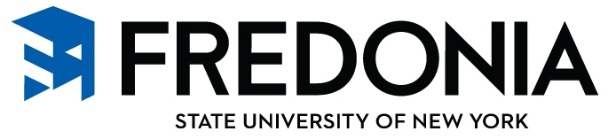 Office of the Registrar Reed Library Fredonia, NY    14063               (716) 673-3171Department/School:  ___________________________		Degree:  ____________________________Student Name: ________________________________		FID:  ___________________Anticipated Graduation Semester:  ________________The Department Chair/School Director/College Dean, hereby certifies that the student has completed the degree requirements listed below on the dates indicated. Please indicate the date completed or "NR" (not required) below.Requirement:									Date or “Not Required”Admission to Degree (date on acceptance letter):  				Date:  ______________Prescribed courses (as on transcript).  If substitutions/waivers are  	Date:  ______________recommended, please indicate below:Thesis/Capstone Project (Please include title below):  			Date:  __________    Not Required Examination:______________________________________		Date:  ___________  Not RequiredOther requirement (please indicate):  ___________________		Date:  ___________  Not RequiredCompletion Semester:______________________________Signatures:________________________________					_________________________Advisor									Date________________________________					_________________________Chair/Director/Dean								Date_______________________________					_________________________Dean of the College of Education						Date